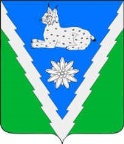 АДМИНИСТРАЦИЯ МЕЗМАЙСКОГО СЕЛЬСКОГО ПОСЕЛЕНИЯАПШЕРОНСКОГО РАЙОНАПОСТАНОВЛЕНИЕот  1 декабря 2023 года                                                                                      № 137п.МезмайОб утверждении местной Программы «Использование и охрана земель на территории Мезмайского сельского поселенияАпшеронского района на 2024-2026 годы»В соответствии с Земельным кодексом Российской Федерации, Федеральным законом от 6 октября 2003 года № 131-ФЗ «Об общих принципах организации местного самоуправления в Российской Федерации», Уставом Мезмайского сельского поселения Апшеронского района и в целях недопущения нанесения земельным ресурсам ущерба от хозяйственной деятельности, осуществляемой на территории Мезмайского сельского поселения Апшеронского района, постановляю: 1. Утвердить местную Программу «Использование и охрана земель на территории Мезмайского сельского поселения Апшеронского района на 2023 - 2025 годы» (приложение).            2. Организационному отделу администрации Мезмайского сельского поселения Апшеронского района (Майстренко) официально обнародовать настоящее постановление и разместить на официальном сайте администрации Мезмайского сельского поселения Апшеронского района в информационно-телекоммуникационной сети «Интернет».3. Контроль за выполнением настоящего постановления оставляю за собой.4. Постановление вступает в силу после его официального обнародования.Глава Мезмайского сельского поселения Апшеронского района                                                                           А.А.ИванцовПРИЛОЖЕНИЕУТВЕРЖДЕНпостановлением администрацииМезмайского сельского поселенияАпшеронского района         от 01.12.2023 г. № 137Местная ПРОГРАММА«Использование и охрана земель на территории Мезмайского сельского поселения Апшеронского района на 2024-2026 годы» Паспорт местной Программы «Использование и охрана земель на территории Мезмайского сельского поселения Апшеронского района  на 2024-2026 годы»Раздел I. Содержание проблемы, обоснование необходимости ее решения программно-целевым методомЗемля — важнейшая часть общей биосферы, использование ее связано со всеми другими природными объектами: водами, лесами, животным и растительным миром, полезными ископаемыми и иными ценностями недр земли. Без использования и охраны земли практически невозможно использование других природных ресурсов. При этом бесхозяйственность по отношению к земле немедленно наносит или в недалеком будущем будет наносить вред окружающей природной среде, приводить не только к разрушению поверхностного слоя земли — почвы, ее химическому и радиоактивному загрязнению, но и сопровождаться экологическим ухудшением всего природного комплекса.Земля используется и охраняется в Российской Федерации как основа жизни и деятельности народов, проживающих на соответствующей территории. Эта формула служит фундаментом прав и обязанностей государства, занятия общества и землепользователей использованием и охраной земли в соответствии с действующим законодательством.Использование значительных объемов земельного фонда в различных целях накладывает определенные обязательства по сохранению природной целостности всех звеньев экосистемы окружающей среды. В природе все взаимосвязано. Поэтому нарушение правильного функционирования одного из звеньев, будь то лес, животный мир, земля, ведет к дисбалансу и нарушению целостности экосистемы. Территории природного комплекса — лесные массивы, водные ландшафты, овражные комплексы, озелененные пространства, природоохранные зоны и другие выполняют важнейшую роль в решении задачи по обеспечению условий устойчивого развития территории муниципального образования.Местная Программа «Использование и охрана земель на территории  Мезмайского сельского поселения Апшеронского района на 2024-2026 годы» (далее — Программа) направлена на создание благоприятных условий использования и охраны земель, обеспечивающих реализацию государственной политики эффективного и рационального использования и управления земельными ресурсами в интересах укрепления экономики  муниципального образования.Нерациональное использование земли, потребительское и бесхозяйственное отношение к ней приводят к нарушению выполняемых ею функций, снижению природных свойств.Охрана земель только тогда может быть эффективной, когда обеспечивается рациональное землепользование.Проблемы устойчивого социально-экономического развития муниципального образования и экологически безопасной жизнедеятельности его жителей на современном этапе тесно связаны с решением вопросов охраны и использования земель. На уровне муниципального образования можно решать местные проблемы охраны и использования земель самостоятельно, причем полным, комплексным и разумным образом в интересах не только ныне живущих людей, но и будущих поколений.Раздел II. Цели и задачи, целевые индикаторы и показатели программы, сроки и этапы ее реализацииЦелями программы являются:1) использование земель способами, обеспечивающими сохранение экологических систем, предотвращение загрязнения, нарушения земель, других негативных (вредных) воздействий хозяйственной деятельности, обеспечение улучшения и восстановления земель;2) повышение уровня экологической безопасности, улучшение качества окружающей среды, обеспечение рационального природопользования и конституционных прав жителей муниципального образования на благоприятную окружающую среду.Для достижения указанных целей Программой предусматривается решение следующих задач:- повышение эффективности использования и охраны земель;- обеспечение организации использования и охраны земель;- рациональное использование земель;- оптимизация деятельности в сфере обращения с отходами производства и потребления;- сохранение и восстановление зеленых насаждений, плодородия земель.Раздел III. Перечень мероприятий программы              Раздел IV. Обоснование ресурсного обеспечения программыПри планировании ресурсного обеспечения Программы учитывались актуальность и экономическая значимость проблемы сохранения благоприятной экологической обстановки на территории муниципального образования.Прогнозируемый объем финансирования мероприятий Программы составит 15,0 тыс. рублей за счет средств бюджета   Мезмайского сельского поселения Апшеронского района, в том числе по годам:в 2024 году – 5,0 тыс. рублейв 2025 году – 5,0 тыс. рублейв 2026 году – 5,0 тыс. рублейОбъем средств, предусмотренных на выполнение мероприятий Программы, носит прогнозный характер и будет ежегодно уточняться при формировании проекта бюджета муниципального образования Мезмайского сельского поселения Апшеронского района на соответствующий финансовый год.Раздел V. Механизм реализации ПрограммыРеализация Программы осуществляется на основе договоров, заключаемых в установленном порядке муниципальным заказчиком с исполнителями мероприятий Программы, за исключением случаев, предусмотренных действующим законодательством.Отбор исполнителей мероприятий Программы осуществляется в соответствии с законодательством о размещении заказов на поставки товаров, выполнение работ, оказание услуг для муниципальных нужд.Муниципальный заказчик Программы определяет сроки выполнения мероприятий, несет ответственность за качественное и своевременное исполнение мероприятий, целевое и эффективное использование средств, выделяемых на их реализацию.Финансовое обеспечение мероприятий Программы за счет средств бюджета муниципального образования Мезмайского сельского поселения Апшеронского района осуществляется в соответствии с решением совета депутатов муниципального образования Мезмайского сельского поселения Апшеронского района об утверждении бюджета Мезмайского сельского поселения на соответствующий финансовый год.Управление реализацией Программы и контроль за ходом ее выполнения осуществляет муниципальный заказчик Программы.Корректировка мероприятий Программы, в том числе включение в нее новых мероприятий, а также продление сроков реализации Программы осуществляется в установленном порядке по решению муниципального заказчика.Раздел VI. Оценка социально-экономической и экологической эффективности реализации программыОценка социально-экономической и экологической эффективности реализации Программы будет осуществляться на основании целевых показателей Программы.К числу наиболее значимых социально-экономических последствий от проведения мероприятий Программы, направленных на сохранение, развитие и улучшение экологической обстановки в муниципальном образовании, относятся:- использование земель в соответствии с целевым назначением и разрешенными видами,- предотвращение фактов использования земельных участков, приводящих к значительному ухудшению экологической обстановки, - увеличение зеленых насаждений на территориях населенных пунктов муниципального образования.Глава Мезмайского сельского поселения Апшеронского района                                                                            А.А.ИванцовНаименование ПрограммыМестная Программа «Использование и охрана земель на территории Мезмайского сельского поселения Апшеронского района на 2024-2026 годы»Основание для разработки ПрограммыЗемельный кодекс Российской Федерации,Федеральный закон от 06 октября 2003 года № 131 – ФЗ «Об общих принципах организации местного самоуправления в Российской Федерации»Муниципальный заказчик ПрограммыАдминистрация Мезмайского сельского поселения Апшеронского районаРазработчик
ПрограммыАдминистрация Мезмайского сельского поселения Апшеронского района Цели Программы Использование земель способами, обеспечивающими сохранение экологических систем, предотвращение загрязнения, нарушения земель, других негативных (вредных) воздействий хозяйственной деятельности, обеспечение улучшения и восстановления земель;повышение уровня экологической безопасности, улучшение качества окружающей среды, обеспечение рационального природопользования и конституционных прав жителей муниципального образования на благоприятную окружающую среду.Задачи Программыповышение эффективности использования и охраны земель;рациональное использование земель;оптимизация деятельности в сфере обращения с отходами производства и потребления;сохранение и восстановление зеленых насаждений, плодородия земель.Целевые индикаторы и показатели программыэффективность использования земли;увеличение количества зеленых насаждений на территории населенных пунктов муниципального образования;улучшение санитарного состояния населенных пунктов муниципального образования;предотвращение фактов использования земельных участков, приводящих к значительному ухудшению экологической обстановки;улучшение условий жизнедеятельности жителей муниципального образованияСроки и этапы реализации Программы2024-2026 годыПрогнозируемые объемы и источники финансирования программыОбщий объем финансирования мероприятий Программы составит 15,0 тыс. рублей за счет средств бюджета Мезмайского сельского поселения Апшеронского района, в том числе по годам:в 2024 году – 5,0 тыс. рублейв 2025 году – 5,0 тыс. рублейв 2026 году – 5,0 тыс. рублейОжидаемые результаты реализации Программы и показатели ее социально экономической эффективности. Содействие повышению экологической безопасности    населения Мезмайского сельского поселения Апшеронского района и качества его жизни, эффективному использованию и охране земель№ п\п      Наименование мероприятияСрокисполнения 1Организация регулярных мероприятий по очистке земель от мусора, ликвидация несанкционированных свалок ТКО в черте населенных пунктов2024г.2025г.2026г.   2,5           2,5      2,5       2,52,52,52Посадка деревьев и кустарниковна территориях населенныхпунктов        2024г.2025 г.2026г.   2,5    2,5   2,5         2,5 2,52,5